ANEXO II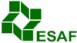 CONCURSO PÚBLICO - TRIBUNAL DE CONTAS DO ESTADO DE GOIÁSFORMULÁRIO PARA RECURSO - PROVA OBJETIVAOrientações:1.Use folha separada para cada questão.2.Não assine, nem coloque identificação em parte alguma de seu recurso.3.Anulada uma questão, os pontos a ela correspondentes serão atribuídos a todos os candidatos, independentemente de terem recorrido.4.O Resultado do julgamento dos recursos será publicado no Diário Oficial do Estado de Goiás, coletivamente.Cargo:Disciplina:Nº da questão recorrida:Fundamentação do recurso:Fonte(s) que embasa(m) a argumentação do candidato: